Анотація навчального курсуМета курсу (набуті компетентності)Мета викладання дисципліни —  є формування у студентів системи знаньпро складові туристично-рекреаційного потенціалу краю — пам'ятки природи, історії і культури, природні рекреаційні ресурси, ступінь їх освоєння і характер експлуатації, музеї та інші об'єкти туристичної інфраструктури, а також різноманітні аспекти розвитку туристичного руху в краї.Вивчення даного навчального курсу призначене для формування, удосконалення та розвитку у здобувача вищої освіти наступних компетентностей:Здатність професійно оперувати географічною інформацією стосовно визначення атрактивності туристичних ресурсівЗдатність визначати особливості розвитку туризму в контексті географічної наукиЗдатність розуміти етичні і правові норми, що регулюють відносини суспільства з навколишнім середовищемЗдатність до формування світогляду, розвитку людського буття, суспільства і природи, духовної культуриЗдатність оперувати географічною інформацією стосовно ключових характеристик і властивостей природних ту ристичних ресурсівЗдатність працювати з інформацією, у тому числі в глобальних комп'ютерних мережахЗдатність прогнозувати макро- економічні тенденції функціонування світового туристичного ринку.Що забезпечується досягненням наступних програмних результатів навчання:Продемонстровані здобувачами вищої освіти знання, уміння, комунікативні здібності,самостійність і відповідальність в прийнятті рішень складаються в інтегрований програмний результат навчання ЗР1 «використовувати концептуальні знання, що сприятимуть формуванню світогляду, розвитку людського буття, суспільства і природи, духовної культури», що зв’язаний з дисципліною «Туристичне краєзнавство » в освітній програмі за спеціальністю 242 «Туризм» і позначений в програмі міткою «ЗР1».Структура курсуРекомендована літератураОсновна література:1. Бейдик О. О. Рекреаційно-туристські ресурси України: Методологія та методика аналізу, термінологія, районування. /О.О. Бейдик. – К.: Київський університет, 2001. –395 с.2. Дем′янчук Г.С. Українське краєзнавство: сторінки історії / Г. С. Дем′янчук. – К.: Просвіта, 2006. – 293 с.3. Демідієнко О. Я., Іонова О. М., Кузнецова В. І. Основи краєзнавства. – К., 2001.4. Іванов О. Замки і палаци Західної України: історія – культура – туризм (Історико-архітектурні пам’ятки мистецтва) / О. Іванов. – К.: ТзОВ «Наш світ», Укргеодезкартографія, 2004.5. Краєзнавство в Україні: сучасний стан і перспективи. – К. : Академія, 2003. – 232 с.6. Крачило Н. П. Краєзнавство і туризм : Навч. посіб. / Н. П. Крачило. – К.: Вища школа, 1994. – 191 с.7. Кузик С. П. Географія туризму: навчальний посібник / С. П. Кузик. – К. : Знання, 2011. – 271 с.8. Курортні ресурси України / Під ред. проф. М.В. Лободи. – К.: Укрпрофоздоровниця; Тамед, 1999.9. Масляк П. О. Рекреаційна географія. Навчальний посібник. – К.: Знання, 2008. – 343 с.10. Мацюк О.Я. Замки і фортеці Західної України. Історичні мандрівки. /О. Я. Мацюк. – Львів: Центр Європи, 2005. – 192 с.11. Панкова Є.В. Туристичне краєзнавство: Навчальний посібник. / Є. В. Панкова. – К. : Альтерпрес, 2003. – 352 с.12. Парфіненко А. Ю. Туристичне країнознавство. Навчальний посібник для ВНЗ / А. Ю. Парфіненко. – Х. : Бурун Книга, 2009. – 288 с.13. Петранівський В. Л., Туристичне краєзнавство: Навч. посіб. – 2-ге вид., виправл. / В. Л. Петранівський, М. Й. Рутинський. – К., 2008. – 575 с.14. Рутинський М.Й. Географія туризму України. Навч.-метод. посібн.: – К. : Центр навчальної літератури, 2004. – 160 с.15. Рутинський М. Й. Замковий туризм в Україні. Географія пам’яток фортифікаційного зодчества та перспективи їх туристичного відродження: Навчальний посібник. – Київ: ЦУЛ, 2007. – 432 с.16. Рутинський М.Й., Стецюк О.В. Музеєзнавство: Навчальний посібник. – К.: Знання, 2008. – 428 с.17. Рутинський М. Й., Стецюк О. В. Туристичний комплекс Карпатського регіону України: Навчальний посібник. – Чернівці : Книги – ХХІ, 2008. – 440 с.18. Скрипник Н. Я. Рекреаційна географія [текст] : навч. посіб. / Н. Я Скрипник., А. М. Сердюк. – К.: «Центр учбової літератури», 2013. – 296 с.19. Стафійчук В. І. Рекреалогія. Навчальний посібник. – К.: Альтерпрес, 2006. – 264 с.20. Уривалкін О.М. Історичне краєзнавство. Навчальний посібник. – К: КНТ, 2008. – 296 c.Інформаційні ресурси.  Кабінет Міністрів України [Електронний ресурс]. - Режим доступу: http: // www.kmu.gov.ua. Законодавство України [Електронний ресурс]. - Режим доступу: http://www.rada.kiev.ua. Національна бібліотека ім. В. Вернадського [Електронний ресурс]. - Режим доступу: http://nbuv.gov.ua/. Система дистанційного навчання СНУ ім. В. Даля – http://moodle.snu.edu.ua/ Сайт №2 системи дистанційного навчання СНУ ім. В. Даля – http://moodlesti.snu.edu.ua/Методичне забезпечення1. Навчально-методичний комплекс з дисципліни «Туристські ресурси України» для студентів спеціальності 242 «Туризм» / Заваріка Г. М.	Східноукраїнський національний університет імені Володимира Даля. – Сєвєродонецьк, 2017. - 107 с.Оцінювання курсуЗа повністю виконані завдання студент може отримати визначену кількість балів:Шкала оцінювання студентівПолітика курсуСилабус курсу: Силабус курсу: 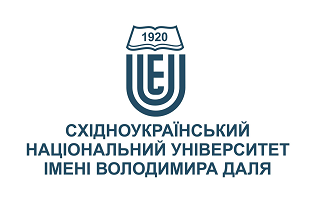 ТУРИСТИЧНЕ КРАЄЗНАВСТВОТУРИСТИЧНЕ КРАЄЗНАВСТВОСтупінь вищої освіти:бакалавр 241_2.05бакалавр 241_2.05Спеціальність: 241 «Готельно-ресторанна справа241 «Готельно-ресторанна справаРік підготовки:33Семестр викладання:осіннійосіннійКількість кредитів ЄКТС:5.05.0Мова(-и) викладання:українськаукраїнськаВид семестрового контролюзалік залік Автор курсу та лектор:Автор курсу та лектор:Автор курсу та лектор:Автор курсу та лектор:Автор курсу та лектор:к.геогр.н., доцент Заваріка Галина Михайлівнак.геогр.н., доцент Заваріка Галина Михайлівнак.геогр.н., доцент Заваріка Галина Михайлівнак.геогр.н., доцент Заваріка Галина Михайлівнак.геогр.н., доцент Заваріка Галина Михайлівнак.геогр.н., доцент Заваріка Галина Михайлівнак.геогр.н., доцент Заваріка Галина Михайлівнак.геогр.н., доцент Заваріка Галина Михайлівнавчений ступінь, вчене звання, прізвище, ім’я та по-батьковівчений ступінь, вчене звання, прізвище, ім’я та по-батьковівчений ступінь, вчене звання, прізвище, ім’я та по-батьковівчений ступінь, вчене звання, прізвище, ім’я та по-батьковівчений ступінь, вчене звання, прізвище, ім’я та по-батьковівчений ступінь, вчене звання, прізвище, ім’я та по-батьковівчений ступінь, вчене звання, прізвище, ім’я та по-батьковівчений ступінь, вчене звання, прізвище, ім’я та по-батьковідоцент кафедри міжнародної економіки і туризмудоцент кафедри міжнародної економіки і туризмудоцент кафедри міжнародної економіки і туризмудоцент кафедри міжнародної економіки і туризмудоцент кафедри міжнародної економіки і туризмудоцент кафедри міжнародної економіки і туризмудоцент кафедри міжнародної економіки і туризмудоцент кафедри міжнародної економіки і туризмупосадапосадапосадапосадапосадапосадапосадапосадаDgalina_10@ukr.net+38-0952081277Viber за номером телефону Viber за номером телефону 215 УК аудиторія кафедри МЕіТ  електронна адресателефонмесенджермесенджерконсультаціїЦілі вивчення курсу:Мета лекційних занять полягає у формуванні у майбутніх фахівців сфери туризму обізнаності з історично-культурною спадщиною свого краю, любові до свого краю, його пропаганди, створення нового іміджу вітчизняного туристичного продукту на внутрішньому та міжнародному рівнях. За допомогою краєзнавчих досліджень вивчаються туристичні ресурси в окремих регіонах України, створюються путівники для туристів та інша туристично-краєзнавча література, розробляються туристичні маршрути, регіональні карти, схеми, буклети, тобто сформувався новий напрям краєзнавства – туристичне краєзнавство.Метою самостійної роботи за дисципліною є закріплення теоретичних знань і набуття практичних умінь і навичок із відповідних розділів предмета,  ознайомлення студентів з особливостями історичного та просторово-територіального устрою регіону і відомостями про туристичні ресурси краю та їхню галузеву специфіку.Результати навчання:Знання: Знати основні етапи розвитку краєзнавства в Україні. Знати об’єкт, предмет, закономірності, методи, функції туристичного країнознавства, термінологію дисципліни. Знати поняття «карта», «атлас», «маршрут», «знакування», «маркування». Знати поняття туристичного ресурсу, принципи їх класифікації. Знати особливості природно-заповідного фонду Карпатського регіону. Знати законодавство України про охорону культурної спадщини. Знати населені пункти України, віднесені до курортних. Знати визначні музеї України. Знати особливості природно-рекреаційного та соціально-економічного і культурного потенціалу краю.Знати природні території та об'єкти області. Знати історико-культурні ресурси. Знати рекреаційні ресурси краю. Знати етнографічні групи населення краю.  Вміння: Вміти визначати різницю між краєзнавством та країнознавством. Вміти вірно застосовувати методи країнознавства, термінологічний словник. Вміти визначати географічне положення об’єкту, «читати» карту. Вміти розрізняти типи туристичних ресурсів. Вміти класифікувати об'єкти природно-заповідного фонду України. Вміти класифікувати об'єкти замкового туризму. Вміти класифікувати курортно-рекреаційні території. Вміти класифікувати музеї. Вміти характеризувати основні туристичні центри області. Вміти дати їм загальну характеристику. Передумови до початку вивчення:Цей навчальний предмет є невід’ємною складовою загального краєзнавства, з одного боку, та туризмознавства, з іншого, і є пов’язуючою ланкою між цими двома дисциплінами.№ТемаГодини (Л/ПЗ)Стислий змістІнструменти і завдання11Історія становлення та розвитку краєзнавства в Україні2/2Витоки українського краєзнавства. Розвиток історичного краєзнавства на території України допочатку ХХ ст.Особливості розвитку краєзнавства в ГаличиніРозвиток краєзнавства в УPCP у 1920-1940-х та повоєнних роках XX ст.Краєзнавство в часи незалежності. Утворення та діяльність Всеукраїнської спілки краєзнавцівПрезентації в PowerPoint.Ділові ігри.Практичні вправи.Аналіз ситуацій.Тести.Індивідуальні завдання.22Туристичне краєзнавство України: теоретико-методологічні засади1/1Сутність та теоретико-методологічні засади національного краєзнавства, взаємозв'язок з іншимидисциплінамиОб'єкт і предмет туристичного краєзнавстваФункції та методи дослідження краєзнавстваДжерела національного краєзнавстваФорми краєзнавства і види організації краєзнавчого рухуПрезентації в PowerPoint.Ділові ігри.Практичні вправи.Аналіз ситуацій.Тести.Індивідуальні завдання.33Туристична картографія як основний методологічний засіб туристичного краєзнавства1/1Туристична карта: мета створення, вимоги, що ставляться до туристичної карти. Класифікаціятуристичних картКласифікація туристичних карт. Зміст легенди туристичної карти. Спеціальні умовні позначеннята їх використання на туристичній картіЗародження і розвиток спеціальної туристичної картографіїСучасний стан туристичної картографії в УкраїніТериторія України на стародавніх картахЗнакування туристичних маршрутів на місцевостіПрезентації в PowerPoint.Ділові ігри.Практичні вправи.Аналіз ситуацій.Тести.Індивідуальні завдання.44Туристичні ресурси1/1Поняття та сутністьПринципи класифікації туристичних ресурсівПриродно-кліматичні туристичні ресурсиІсторико-культурні туристичні ресурсиСоціально-економічні туристичні ресурсиІнформаційні туристичні ресурсиПрезентації в PowerPoint.Ділові ігри.Практичні вправи.Аналіз ситуацій.Тести.Індивідуальні завдання.55Природні краєзнавчо-туристичні ресурси України1/1Наукова сутність та суспільне значення рекреації у природному середовищіПотенціал природних краєзнавчо-туристичних ресурсів УкраїниІсторія заповідної справи в Україні та поняття про державний природно-заповідний фондКласифікація об'єктів природно-заповідного фонду УкраїниОсобливості природно-заповідного фонду Карпатського регіонуПрезентації в PowerPoint.Ділові ігри.Практичні вправи.Аналіз ситуацій.Тести.Індивідуальні завдання.66Фортеці, замки і монастирі як краєзнавчо-туристичні об'єкти1/1Стан краєзнавчої вивченості замків і фортець УкраїниКласифікація оборонних споруд. Законодавство України про охорону культурної спадщиниХарактеристика видатних пам'яток фортифікаційного зодчества УкраїниВикористання замків і фортець у туризміПрезентації в PowerPoint.Ділові ігри.Практичні вправи.Аналіз ситуацій.Тести.Індивідуальні завдання.77Курортні ресурси України1/1Природні умови формування бальнеологічних ресурсів УкраїниІсторія вивчення та використання мінеральних вод і лікувальних грязей в оздоровчих ціляхКласифікація курортівГеографія населених пунктів України, віднесених до курортнихПрезентації в PowerPoint.Ділові ігри.Практичні вправи.Аналіз ситуацій.Тести.Індивідуальні завдання.88Музеї як об'єкти краєзнавчо-туристичної діяльності1/1Музеї – державні та громадські установи, що займаються краєзнавчо-освітньою діяльністюРоль музеїв у розвитку суспільстваКласифікація музеївВизначні музеї УкраїниПрезентації в PowerPoint.Ділові ігри.Практичні вправи.Аналіз ситуацій.Тести.Індивідуальні завдання.999Комплексна характеристика Луганської області2/2Загальні відомості про область: адміністративно-територіальний устрій, географічне положення, територія та межіПриродно-рекреаційний потенціал: рельєф, ландшафт, клімат, водні та лісові ресурси, рослинний і тваринний світСоціально-економічні умови і ресурси: структура населення (вікова, статева, релігійна, етнічна, соціальна), трудові ресурси, природні ресурси (корисні копалини і мінеральні ресурси),промисловість та сільське господарство, економічна зайнятість населення, транспортнаінфраструктураКоротка історична довідка. Картографування території краюВідомі особисті краюТуристичне районування території, основні туристичні центри. Види туризмуПрезентації в PowerPoint.Ділові ігри.Практичні вправи.Аналіз ситуацій.Тести.Індивідуальні завдання.110Природні туристичні ресурси краю2/2Загальна характеристика природно-заповідного фонду областіПриродні території та об'єкти (природні і біосферні заповідники, національні природні парки, регіональні ландшафтні парки, заказники тощо).Пам'ятки природи загальнодержавного та регіонального значення (комплексні, ботанічні,зоологічні, гідрологічні, геологічні)Презентації в PowerPoint.Ділові ігри.Практичні вправи.Аналіз ситуацій.Тести.Індивідуальні завдання.111Історико-культурні та курортні ресурси краю2/2Пам’ятки архітектури. Сакральні споруди (церкви, монастирські комплекси) – об’єкти релігійного і паломницького туризму в областіПам’ятки промислового та інженерного будівництва.Рекреаційний потенціал. Мінеральні родовища джерелаХарактеристика курортних територій області.Презентації в PowerPoint.Ділові ігри.Практичні вправи.Аналіз ситуацій.Тести.Індивідуальні завдання.112Етнографічна палітра області як туристичний ресурс та музеї краю2/2Етнографічне районування території області. Характеристика етнографічних групПодієвий (фестивальний) туризм.Музеї області.Презентації в PowerPoint.Ділові ігри.Практичні вправи.Аналіз ситуацій.Тести.Індивідуальні завдання.Інструменти і завданняКількість балівКількість балівІнструменти і завданняДенна формаЗаочна формаПрисутність на заняттях та засвоєння лекційного матеріалу за темами 6020Присутність на заняттях (у період настановної сесії) та своєчасне виконання самостійних практичних завдань у межах тем-30Індивідуальна робота 2030Залік (тест)2020Разом100100Сума балів за всі види навчальної діяльностіОцінка ECTSОцінка за національною шкалоюОцінка за національною шкалоюСума балів за всі види навчальної діяльностіОцінка ECTSдля екзамену, курсового проекту (роботи), практикидля заліку90 – 100Авідміннозараховано82-89Вдобрезараховано74-81Сдобрезараховано64-73Dзадовільнозараховано60-63Езадовільнозараховано35-59FXнезадовільно з можливістю повторного складанняне зараховано з можливістю повторного складання0-34Fнезадовільно з обов’язковим повторним вивченням дисциплінине зараховано з обов’язковим повторним вивченням дисципліниПлагіат та академічна доброчесність:Дотримання академічної доброчесності за курсом ґрунтується на внутрішньо-університетській системі запобігання та виявлення академічного плагіату. До основних вимог за курсом віднесено - посилання на джерела інформації у разі використання ідей, розробок, тверджень, відомостей; надання достовірної інформації про результати власної навчальної (наукової, творчої) діяльності, використані методики досліджень і джерела інформації.Перевірка текстів на унікальність здійснюється однаковими для всіх здобувачів засобами: – за допомогою програмного забезпечення Unicheck і засобів системи MOODLE; за Internet-джерелами – за допомогою програми Antiplagiarism.net. Завдання і заняття:Очікується, що всі здобувачі вищої освіти відвідають усі лекції і практичні заняття курсу. Здобувачі мають інформувати викладача про неможливість відвідати заняття. У будь-якому випадку здобувачі зобов’язані дотримуватися термінів виконання усіх видів робіт, передбачених курсом. Якщо здобувач вищої освіти відсутній з поважної причини, він/вона презентує виконані завдання під час консультації викладача. Здобувач вищої освіти має право на оскарження результатів оцінювання.Поведінка в аудиторії:Курс передбачає індивідуальну та групову роботу. Середовище в аудиторії є дружнім, творчим, відкритим до конструктивної критики.На аудиторні заняття слухачі мають з’являтися  вчасно відповідно до діючого розкладу занять, яке міститься на сайті університету. Під час занять усі його учасники мають дотримуватися вимог техніки безпеки. 